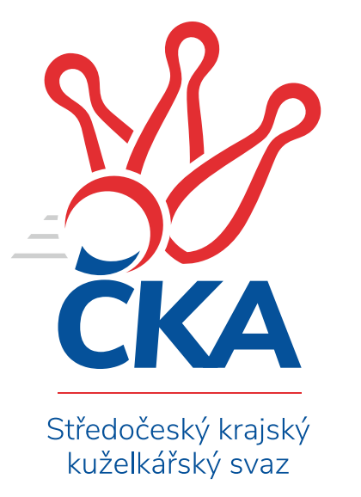 Soutěž: Středočeský krajský přebor I. třídy 2023/2024Kolo: 9Ročník: 2023/2024Datum: 10.11.2023Nejlepšího výkonu v tomto kole: 2672 dosáhlo družstvo: TJ Sokol Kostelec n.Č.l. ASouhrnný přehled výsledků:KK Kolín B	- TJ Sokol Benešov C	5:3	2545:2405	9.0:3.0	9.11.TJ Sokol Kostelec n.Č.l. A	- TJ Kovohutě Příbram B	8:0	2672:2374	11.0:1.0	10.11.TJ Sparta Kutná Hora B	- KK Kosmonosy C	6:2	2610:2549	6.0:6.0	10.11.KK Vlašim B	- KK Jiří Poděbrady B	6.5:1.5	2570:2508	7.0:5.0	10.11.Kuželky Tehovec B	- TJ Sparta Kutná Hora C	6:2	2480:2337	9.0:3.0	10.11.Tabulka družstev:	1.	KK Sadská B	8	8	0	0	53.0 : 11.0 	72.0 : 24.0 	 2629	16	2.	KK Vlašim B	8	6	1	1	47.5 : 16.5 	56.5 : 39.5 	 2502	13	3.	TJ Sokol Kostelec n.Č.l. A	8	5	0	3	38.0 : 26.0 	55.0 : 41.0 	 2523	10	4.	KK Jiří Poděbrady B	8	5	0	3	34.5 : 29.5 	42.0 : 54.0 	 2544	10	5.	KK Kosmonosy C	9	5	0	4	38.0 : 34.0 	55.0 : 53.0 	 2497	10	6.	TJ Sparta Kutná Hora B	8	4	0	4	35.0 : 29.0 	47.5 : 48.5 	 2498	8	7.	Kuželky Tehovec B	8	3	0	5	29.0 : 35.0 	49.5 : 46.5 	 2402	6	8.	KK Kolín B	8	3	0	5	21.0 : 43.0 	47.0 : 49.0 	 2503	6	9.	TJ Kovohutě Příbram B	8	2	1	5	21.0 : 43.0 	36.0 : 60.0 	 2359	5	10.	TJ Sokol Benešov C	9	2	0	7	25.0 : 47.0 	43.0 : 65.0 	 2477	4	11.	TJ Sparta Kutná Hora C	8	1	0	7	18.0 : 46.0 	36.5 : 59.5 	 2456	2Podrobné výsledky kola: 	KK Kolín B	2545	5:3	2405	TJ Sokol Benešov C	Tomáš Pekař	 	 188 	 216 		404 	 2:0 	 330 	 	186 	 144		Milan Kropáč	Jakub Moučka	 	 209 	 178 		387 	 1:1 	 418 	 	208 	 210		Miloslav Procházka	Ladislav Hetcl st.	 	 229 	 215 		444 	 2:0 	 326 	 	162 	 164		Ivan Vondrák	Roman Weiss	 	 229 	 235 		464 	 2:0 	 444 	 	228 	 216		Karel Drábek	Rudolf Zborník	 	 172 	 224 		396 	 1:1 	 419 	 	218 	 201		Karel Palát	Ladislav Hetcl ml.	 	 228 	 222 		450 	 1:1 	 468 	 	226 	 242		Jitka Drábkovározhodčí: Rudolf ZborníkNejlepší výkon utkání: 468 - Jitka Drábková 	TJ Sokol Kostelec n.Č.l. A	2672	8:0	2374	TJ Kovohutě Příbram B	Martin Malkovský	 	 242 	 216 		458 	 2:0 	 403 	 	196 	 207		Milena Čapková	Jaroslava Soukenková	 	 220 	 230 		450 	 1:1 	 445 	 	222 	 223		Petr Kříž	Veronika Šatavová	 	 239 	 199 		438 	 2:0 	 285 	 	146 	 139		Zdeňka Čistá	Daniel Sus	 	 229 	 225 		454 	 2:0 	 408 	 	197 	 211		Václav Kodet	Miloslav Budský	 	 221 	 221 		442 	 2:0 	 429 	 	214 	 215		Václav Šefl	Martin Šatava	 	 221 	 209 		430 	 2:0 	 404 	 	210 	 194		Jaroslav Chmelrozhodčí: David NovákNejlepší výkon utkání: 458 - Martin Malkovský 	TJ Sparta Kutná Hora B	2610	6:2	2549	KK Kosmonosy C	Bohumír Kopecký	 	 197 	 226 		423 	 1:1 	 426 	 	224 	 202		Ladislav Dytrych	Adam Janda	 	 232 	 222 		454 	 1:1 	 443 	 	220 	 223		Jiří Buben	Daniel Brejcha	 	 246 	 211 		457 	 2:0 	 411 	 	230 	 181		Ondřej Majerčík	Vojtěch Kaucner	 	 229 	 189 		418 	 1:1 	 403 	 	199 	 204		Jiří Řehoř	Miroslav Kopecký	 	 207 	 214 		421 	 1:1 	 395 	 	212 	 183		Renáta Vystrčilová	František Tesař	 	 213 	 224 		437 	 0:2 	 471 	 	233 	 238		Jiří Řehořrozhodčí:  Vedoucí družstevNejlepší výkon utkání: 471 - Jiří Řehoř 	KK Vlašim B	2570	6.5:1.5	2508	KK Jiří Poděbrady B	Luboš Zajíček	 	 228 	 230 		458 	 1:1 	 427 	 	192 	 235		Dušan Richter	Pavel Vojta	 	 250 	 216 		466 	 1:1 	 441 	 	208 	 233		Lukáš Štich	Milan Černý	 	 231 	 214 		445 	 1:1 	 445 	 	231 	 214		Jitka Vavřinová	Luboš Trna	 	 174 	 183 		357 	 1:1 	 395 	 	216 	 179		Vladimír Klindera	Jiří Kadleček	 	 214 	 205 		419 	 1:1 	 412 	 	187 	 225		Svatopluk Čech	Simona Kačenová	 	 232 	 193 		425 	 2:0 	 388 	 	203 	 185		Ondřej Šustrrozhodčí: Jiří KadlečekNejlepší výkon utkání: 466 - Pavel Vojta 	Kuželky Tehovec B	2480	6:2	2337	TJ Sparta Kutná Hora C	Jan Volhejn	 	 187 	 225 		412 	 2:0 	 330 	 	175 	 155		Jana Abrahámová	Jan Cukr	 	 234 	 239 		473 	 2:0 	 406 	 	204 	 202		Eva Renková	Adéla Čákorová	 	 191 	 204 		395 	 1:1 	 400 	 	209 	 191		Ivana Kopecká	Tomáš Bílek	 	 217 	 211 		428 	 2:0 	 367 	 	188 	 179		Markéta Lavická	Vladimír Matějka	 	 232 	 193 		425 	 2:0 	 409 	 	223 	 186		Marie Adamcová *1	Jan Hrubý	 	 163 	 184 		347 	 0:2 	 425 	 	199 	 226		Jitka Bulíčkovározhodčí: Jan Cukrstřídání: *1 od 51. hodu Hana BarborováNejlepší výkon utkání: 473 - Jan CukrPořadí jednotlivců:	jméno hráče	družstvo	celkem	plné	dorážka	chyby	poměr kuž.	Maximum	1.	Jan Renka  st.	KK Sadská B	479.07	312.9	166.1	2.5	3/3	(501)	2.	Roman Weiss 	KK Kolín B	471.75	306.8	165.0	1.2	4/4	(485)	3.	Jan Renka  ml.	KK Sadská B	453.08	311.8	141.3	4.1	3/3	(481)	4.	Jitka Bulíčková 	TJ Sparta Kutná Hora C	452.80	303.4	149.4	3.7	5/5	(505)	5.	Jaroslav Hojka 	KK Sadská B	451.28	314.5	136.8	7.2	3/3	(494)	6.	Daniel Brejcha 	TJ Sparta Kutná Hora B	451.20	316.1	135.1	6.3	4/4	(490)	7.	Karel Drábek 	TJ Sokol Benešov C	450.95	306.6	144.4	3.7	4/5	(482)	8.	Jitka Drábková 	TJ Sokol Benešov C	449.12	301.2	148.0	4.8	5/5	(479)	9.	Jan Svoboda 	KK Sadská B	437.06	301.6	135.5	5.4	3/3	(499)	10.	Miroslav Drábek 	TJ Sokol Benešov C	436.58	312.1	124.5	6.8	4/5	(453)	11.	Eva Renková 	TJ Sparta Kutná Hora C	435.10	300.4	134.7	6.3	5/5	(494)	12.	Jitka Vavřinová 	KK Jiří Poděbrady B	434.50	296.0	138.5	7.4	4/5	(465)	13.	Vladislav Pessr 	KK Vlašim B	433.67	304.7	129.0	7.3	3/4	(449)	14.	Adam Janda 	TJ Sparta Kutná Hora B	432.33	299.9	132.4	6.2	4/4	(495)	15.	Jiří Miláček 	KK Jiří Poděbrady B	431.81	296.9	134.9	7.0	4/5	(457)	16.	Jan Cukr 	Kuželky Tehovec B	431.19	290.1	141.1	5.5	4/5	(473)	17.	Daniel Sus 	TJ Sokol Kostelec n.Č.l. A	430.03	297.8	132.3	6.8	5/5	(461)	18.	Martin Šatava 	TJ Sokol Kostelec n.Č.l. A	429.90	298.6	131.3	6.0	5/5	(467)	19.	Václav Šefl 	TJ Kovohutě Příbram B	429.65	295.9	133.8	4.5	5/5	(449)	20.	Jiří Řehoř 	KK Kosmonosy C	429.16	298.8	130.3	9.2	5/5	(487)	21.	Jan Dušek 	KK Sadská B	429.00	301.0	128.0	4.5	2/3	(430)	22.	Milan Černý 	KK Vlašim B	428.28	302.6	125.7	7.0	3/4	(456)	23.	Renáta Vystrčilová 	KK Kosmonosy C	427.10	301.3	125.8	8.3	4/5	(458)	24.	Jan Volhejn 	Kuželky Tehovec B	424.85	293.5	131.4	5.7	5/5	(482)	25.	Jiří Halfar 	TJ Sparta Kutná Hora B	422.88	297.1	125.8	6.7	4/4	(439)	26.	Ivana Kopecká 	TJ Sparta Kutná Hora C	422.04	287.8	134.2	8.6	4/5	(445)	27.	Marie Šturmová 	KK Sadská B	421.88	295.0	126.9	7.0	2/3	(461)	28.	Pavel Vojta 	KK Vlašim B	421.44	293.1	128.3	6.1	4/4	(468)	29.	Petr Kříž 	TJ Kovohutě Příbram B	421.33	288.9	132.4	7.2	5/5	(457)	30.	Ladislav Hetcl  st.	KK Kolín B	421.00	293.6	127.4	5.0	4/4	(444)	31.	Martin Malkovský 	TJ Sokol Kostelec n.Č.l. A	420.63	286.3	134.4	6.8	4/5	(458)	32.	Dušan Richter 	KK Jiří Poděbrady B	419.10	304.5	114.6	10.4	5/5	(443)	33.	Vladimír Klindera 	KK Jiří Poděbrady B	418.60	293.9	124.7	8.1	5/5	(474)	34.	Jiří Buben 	KK Kosmonosy C	417.85	285.3	132.6	5.0	5/5	(486)	35.	Jakub Moučka 	KK Kolín B	417.44	294.4	123.1	11.1	4/4	(462)	36.	Miloslav Budský 	TJ Sokol Kostelec n.Č.l. A	416.53	293.0	123.5	6.2	5/5	(468)	37.	Adéla Čákorová 	Kuželky Tehovec B	416.00	286.1	129.9	8.6	4/5	(432)	38.	Svatopluk Čech 	KK Jiří Poděbrady B	415.20	288.9	126.3	8.1	5/5	(455)	39.	Jaroslava Soukenková 	TJ Sokol Kostelec n.Č.l. A	414.50	284.5	130.0	7.9	5/5	(450)	40.	Jiří Kadleček 	KK Vlašim B	414.33	293.0	121.3	7.5	3/4	(438)	41.	Jiří Řehoř 	KK Kosmonosy C	413.16	291.1	122.1	10.1	5/5	(446)	42.	Simona Kačenová 	KK Vlašim B	413.00	290.1	122.9	8.6	3/4	(462)	43.	Jan Suchánek 	KK Sadská B	412.90	289.9	123.0	6.7	2/3	(431)	44.	Ondřej Šustr 	KK Jiří Poděbrady B	412.25	286.0	126.3	7.9	5/5	(482)	45.	Jindřiška Svobodová 	KK Kosmonosy C	411.58	289.3	122.3	7.5	4/5	(472)	46.	Ondřej Majerčík 	KK Kosmonosy C	410.45	288.4	122.1	8.2	5/5	(460)	47.	Miroslav Šplíchal 	TJ Sokol Kostelec n.Č.l. A	407.70	287.2	120.5	10.4	5/5	(466)	48.	Milena Čapková 	TJ Kovohutě Příbram B	407.13	285.5	121.7	9.9	5/5	(445)	49.	Tomáš Pekař 	KK Kolín B	403.69	291.0	112.7	11.6	4/4	(423)	50.	Patrik Polach 	TJ Sokol Benešov C	402.83	288.9	113.9	9.2	4/5	(431)	51.	Bohumír Kopecký 	TJ Sparta Kutná Hora B	398.44	288.4	110.1	10.0	4/4	(439)	52.	Vojtěch Kaucner 	TJ Sparta Kutná Hora B	395.83	280.8	115.1	12.0	4/4	(439)	53.	Jan Procházka 	Kuželky Tehovec B	395.50	270.5	125.0	11.8	4/5	(433)	54.	Václav Kodet 	TJ Kovohutě Příbram B	393.88	288.2	105.7	11.4	4/5	(417)	55.	Jaroslav Chmel 	TJ Kovohutě Příbram B	392.00	281.6	110.4	9.6	4/5	(408)	56.	Jana Abrahámová 	TJ Sparta Kutná Hora C	391.88	277.4	114.5	11.8	4/5	(448)	57.	Miloš Lédl 	KK Sadská B	390.00	288.8	101.2	9.7	2/3	(452)	58.	Markéta Lavická 	TJ Sparta Kutná Hora C	389.42	277.0	112.4	10.5	4/5	(431)	59.	Miloslav Procházka 	TJ Sokol Benešov C	380.75	269.4	111.3	13.1	4/5	(418)	60.	Rudolf Zborník 	KK Kolín B	377.53	270.6	106.9	12.7	3/4	(396)	61.	Jan Hrubý 	Kuželky Tehovec B	376.94	267.3	109.6	11.6	4/5	(391)	62.	Eliška Anna Cukrová 	Kuželky Tehovec B	374.13	266.8	107.4	12.9	4/5	(408)	63.	Milan Kropáč 	TJ Sokol Benešov C	362.00	262.0	100.0	16.8	4/5	(406)		Ladislav Hetcl  ml.	KK Kolín B	456.90	298.7	158.2	2.5	2/4	(489)		Lukáš Štich 	KK Jiří Poděbrady B	454.58	309.1	145.5	4.8	3/5	(502)		Luboš Zajíček 	KK Vlašim B	444.00	309.3	134.7	6.0	2/4	(458)		Veronika Šatavová 	TJ Sokol Kostelec n.Č.l. A	436.89	297.4	139.4	5.5	3/5	(457)		František Tesař 	TJ Sparta Kutná Hora B	436.40	296.8	139.6	3.8	1/4	(446)		David Dvořák 	TJ Sokol Benešov C	435.00	294.0	141.0	7.0	1/5	(435)		Jan Urban 	KK Vlašim B	426.00	282.0	144.0	6.5	2/4	(440)		Vladimír Matějka 	Kuželky Tehovec B	425.00	275.0	150.0	3.0	1/5	(425)		Marie Váňová 	KK Vlašim B	421.00	296.8	124.3	6.8	2/4	(434)		Tomáš Bílek 	Kuželky Tehovec B	417.83	286.7	131.2	7.5	3/5	(428)		Ladislav Dytrych 	KK Kosmonosy C	416.00	294.0	122.0	9.0	2/5	(426)		Tomáš Hašek 	KK Vlašim B	415.00	295.0	120.0	5.0	1/4	(415)		Karel Palát 	TJ Sokol Benešov C	414.80	298.5	116.3	12.4	3/5	(424)		Václav Pufler 	TJ Sparta Kutná Hora B	413.25	305.4	107.9	12.1	2/4	(429)		Klára Miláčková 	TJ Sparta Kutná Hora C	411.00	290.9	120.1	11.4	3/5	(471)		Sabrina Zapletalová 	KK Kosmonosy C	410.00	286.0	124.0	11.0	1/5	(415)		Pavel Vykouk 	KK Vlašim B	409.50	303.8	105.8	9.0	2/4	(437)		Dalibor Mierva 	KK Kolín B	408.33	289.5	118.8	7.2	2/4	(433)		Natálie Krupková 	KK Kolín B	407.00	268.0	139.0	9.0	1/4	(407)		Jakub Hlaváček 	KK Vlašim B	406.50	293.5	113.0	9.5	2/4	(407)		Miroslav Kopecký 	TJ Sparta Kutná Hora B	399.00	281.3	117.8	10.0	2/4	(421)		Luboš Trna 	KK Vlašim B	392.50	288.5	104.0	12.5	2/4	(428)		Leoš Chalupa 	KK Vlašim B	391.00	278.0	113.0	8.0	2/4	(394)		Hana Barborová 	TJ Sparta Kutná Hora C	389.50	283.0	106.5	12.5	2/5	(395)		František Pícha 	KK Vlašim B	383.00	278.0	105.0	13.0	1/4	(383)		Marie Adamcová 	TJ Sparta Kutná Hora C	378.50	276.3	102.3	10.3	2/5	(384)		Vladislav Tajč 	KK Kosmonosy C	372.00	249.0	123.0	7.0	1/5	(372)		Vladimír Pergl 	TJ Kovohutě Příbram B	368.17	274.5	93.7	13.2	3/5	(391)		Lukáš Vacek 	KK Kolín B	365.00	276.5	88.5	20.5	2/4	(367)		Zdeňka Vokolková 	TJ Sparta Kutná Hora C	364.00	261.0	103.0	7.5	2/5	(401)		Miloš Brenning 	TJ Kovohutě Příbram B	362.50	261.0	101.5	11.5	2/5	(380)		Radek Hrubý 	Kuželky Tehovec B	346.00	251.0	95.0	16.0	1/5	(346)		Ivan Vondrák 	TJ Sokol Benešov C	327.50	230.0	97.5	19.0	2/5	(329)		Zdeňka Čistá 	TJ Kovohutě Příbram B	306.00	234.0	72.0	22.0	2/5	(327)Sportovně technické informace:Starty náhradníků:registrační číslo	jméno a příjmení 	datum startu 	družstvo	číslo startu2415	Luboš Trna	10.11.2023	KK Vlašim B	2x
Hráči dopsaní na soupisku:registrační číslo	jméno a příjmení 	datum startu 	družstvo	Program dalšího kola:10. kolo16.11.2023	čt	17:30	TJ Sokol Benešov C - TJ Sparta Kutná Hora B	16.11.2023	čt	18:00	TJ Sparta Kutná Hora C - TJ Kovohutě Příbram B	17.11.2023	pá	17:00	KK Jiří Poděbrady B - TJ Sokol Kostelec n.Č.l. A	17.11.2023	pá	17:30	Kuželky Tehovec B - KK Kolín B				KK Kosmonosy C - -- volný los --	17.11.2023	pá	19:30	KK Sadská B - KK Vlašim B	Nejlepší šestka kola - absolutněNejlepší šestka kola - absolutněNejlepší šestka kola - absolutněNejlepší šestka kola - absolutněNejlepší šestka kola - dle průměru kuželenNejlepší šestka kola - dle průměru kuželenNejlepší šestka kola - dle průměru kuželenNejlepší šestka kola - dle průměru kuželenNejlepší šestka kola - dle průměru kuželenPočetJménoNázev týmuVýkonPočetJménoNázev týmuPrůměr (%)Výkon2xJan CukrTehovec B4732xJan CukrTehovec B119.984733xJiří ŘehořKosmonosy C4713xJiří ŘehořKosmonosy C112.174712xJitka DrábkováBenešov C4683xPavel VojtaVlašim B111.734661xPavel VojtaVlašim B4662xJitka DrábkováBenešov C111.464684xRoman WeissKolín B4644xRoman WeissKolín B110.54641xMartin MalkovskýKostelec nČl A4581xLuboš ZajíčekVlašim B109.81458